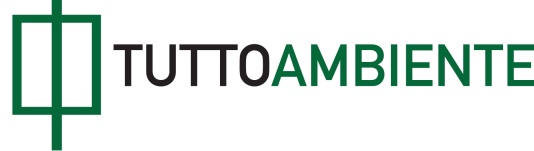 D.M. 3 marzo 2017Attuazione delle direttive delegate della Commissione europea 2016/585/UE del 12 febbraio 2016 nonché 2016/1028/UE e 2016/1029/UE del 19 aprile 2016 di modifica del decreto 4 marzo 2014, n. 27, sulla restrizione di determinate sostanze pericolose nelle apparecchiature elettriche ed elettroniche. (GU Serie Generale n. 62 del 15 marzo 2017)-----------------------------------------------------------------------In vigore dal: 30/03/2017Art. 1   1. All'allegato IV del decreto legislativo 4  marzo  2014,  n.  27, sono apportate le seguenti modifiche:   a) il punto 26 è sostituito dal seguente:       +---------+-------------------------------+-------------+      |         |Piombo nelle seguenti          |             |      |         |applicazioni usate per periodi |             |      |         |prolungati a una temperatura   |             |      |         |inferiore a -20 °C in          |             |      |         |condizioni di funzionamento    |             |      |         |normale e di stoccaggio: a)    |             |      |         |saldature su schede a circuiti |             |      |         |stampati; b) rivestimenti di   |             |      |         |terminazioni di componenti     |             |      |         |elettrici ed elettronici e     |             |      |         |rivestimenti di circuiti       |             |      |         |stampati; c) saldature per la  |             |      |         |connessione di fili e cavi; d) |             |      |         |saldature per la connessione di|             |      |         |trasduttori e sensori. Piombo  |             |      |         |nelle saldature di connessioni |             |      |         |elettriche a sensori per la    |             |      |         |misurazione della temperatura  |             |      |         |in dispositivi progettati per  |             |      |         |essere usati periodicamente a  |             |      |         |temperature inferiori a -150   |Scade il 30  |      |«26.     |°C.                            |giugno 2021» |      +---------+-------------------------------+-------------+  b) il punto 31 è soppresso;   c) è aggiunto il seguente punto 31 bis: +------------+---------------------------+--------------------------+|            |Piombo, cadmio, cromo      |                          ||            |esavalente ed eteri di     |                          ||            |difenile polibromurato     |                          ||            |(PBDE) nei pezzi di        |                          ||            |ricambio recuperati da e   |                          ||            |usati per la riparazione o |                          ||            |il rinnovo di dispositivi  |                          ||            |medici, compresi i         |                          ||            |dispositivi                |Scade il: a) 21 luglio    ||            |medico-diagnostici in vitro|2021 per l'uso nei        ||            |o i microscopi elettronici |dispositivi medici diversi||            |e i relativi accessori,    |dai dispositivi           ||            |purché  il riutilizzo      |medico-diagnostici in     ||            |avvenga in sistemi         |vitro; b) 21 luglio 2023  ||            |controllabili di           |per l'uso nei dispositivi ||            |restituzione a circuito    |medico-diagnostici in     ||            |chiuso da impresa a impresa|vitro; c) 21 luglio 2024  ||            |e che ciascun riutilizzo di|per l'uso nei microscopi  ||            |parti sia comunicato al    |elettronici e nei relativi||«31-bis.    |consumatore.               |accessori.»               |+------------+---------------------------+--------------------------+d) dopo il punto 42 è aggiunto il seguente:         +---------+---------------------------+-------------+        |         |Anodi di cadmio nelle celle|             |        |         |di Hersch dei sensori per  |             |        |         |la rilevazione             |             |        |         |dell'ossigeno usati negli  |             |        |         |strumenti di monitoraggio e|             |        |         |controllo industriali, in  |             |        |         |cui è  richiesta una       |             |        |         |sensibilità  inferiore a 10|Scade il 15  |        |«43.     |ppm.                       |luglio 2023» |        +---------+---------------------------+-------------+Art. 2   1. Le disposizioni di cui all'art. 1, comma 1, lettere b) e c),  si applicano a decorrere dal 6 novembre 2017.   Il presente decreto è  trasmesso  alla  Corte  dei  conti  per  la registrazione.   Il presente decreto è pubblicato nella  Gazzetta  Ufficiale  dellaRepubblica italiana ed è comunicato alla Commissione europea. http://www.tuttoambiente.it/